Biuro Zakupów 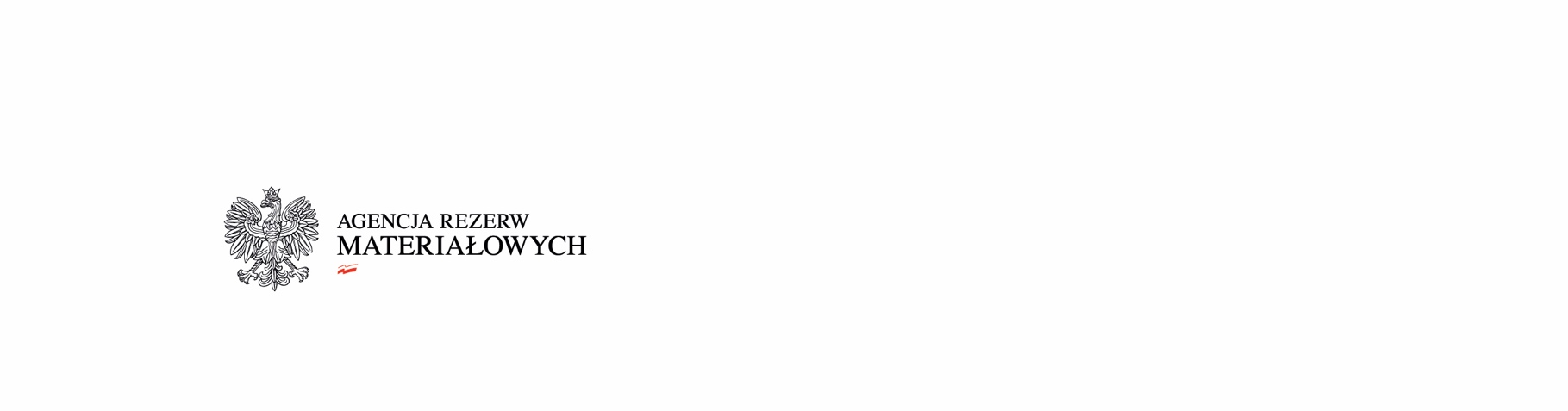 BPzp.261.24.2020Warszawa, dnia 23 czerwca 2020 r.Wykonawcy biorący udział w postępowaniuDotyczy: postępowania o udzielenie zamówienia publicznego na usługę magazynowania zapasów agencyjnych benzyny silnikowej 95 w ilości 
do 24 000 m3 – znak sprawy: BPzp.261.24.2020Działając na podstawie art. 38 ust. 1 i 2 ustawy z dnia 29 stycznia 2004 – Prawo zamówień publicznych (Dz. U. z 2019 r. poz. 1843), zwanej dalej „ustawą”, Zamawiający przekazuje pytania i odpowiedzi:Pytanie 1:Zwracamy się z uprzejmą prośbą o dokonanie następujących zmian: wprowadzenie do IPU w § 12 ustępu zmieniającego stawkę za magazynowanie, uzależnioną od zmiany średniorocznego wskaźnika cen towarów i usług konsumpcyjnych w Polsce, publikowanych przez GUS za rok poprzedzający. W przypadku zmiany wskaźnika, nowa stawka obowiązywałaby od 1 stycznia roku następnego. Stawką bazową do indeksacji będzie każdorazowo stawka za usługę magazynowania obowiązująca w roku poprzednim. Pierwsza zindeksowana stawka będzie miała zastosowanie od 1 stycznia 2021 roku. Odpowiedź:W § 18 ust. 1 Istotnych Postanowień Umowy po słowach: „jeżeli zmiany te będą miały wpływ na koszty wykonania zamówienia przez Wykonawcę” dodaje się pkt 5, który otrzymuje następujące brzmienie:„5) corocznej zmiany wskaźnika cen towarów i usług publikowanych przez GUS w ujęciu średniorocznym. Pierwsza indeksacja stawki może nastąpić od 1 stycznia 2022 roku.”Pytanie 2:Zwracamy się z uprzejmą prośbą o dokonanie następujących zmian:  
w § 4 ust. 4 pkt 5) IPU, po wyrazach: "ustawy o podatku akcyzowym" - prosimy dodać: "(w brzmieniu obowiązującym do 31 grudnia 2018 r.)". Wynika to z faktu, że do 12 stycznia 2021r. zastosowanie będą miały "papierowe" dokumenty dostawy (które zostały powołane w par. 4 ust. 4 pkt 5 umowy). Natomiast ustawa o podatku akcyzowym w brzmieniu ogłoszonym w Dz. U. z 2020 r. poz. 722 mówi o e-DD, a nie o dokumencie dostawy.Odpowiedź:Pytanie jest niezrozumiałe z uwagi na fakt, że § 4 ust. 4 Istotnych Postanowień Umowy nie zawiera punktu 5). 